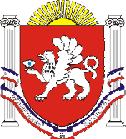 РЕСПУБЛИКА КРЫМРАЗДОЛЬНЕНСКИЙ РАЙОНКОВЫЛЬНОВСКИЙ СЕЛЬСКИЙ СОВЕТ55 (внеочередное)заседание 2 созываРЕШЕНИЕ19 мая 2023 г.			       с. Ковыльное					№ 355 Об утверждении Порядка предоставления жилых помещений муниципального специализированного жилищного фонда муниципального образования Ковыльновское сельское поселение Раздольненского районаРеспублики КрымВ соответствии со ст. 92-95, 98-106, 109, 109.1 Жилищного кодекса Российской Федерации, ст. 16, 35 Федерального Закона от 06.10.2003 № 131 -ФЗ «Об общих принципах организации местного самоуправления в Российской Федерации», Законом Республики Крым от 26.06.2015 № 130-ЗРК/2015 «О регулировании некоторых вопросов в области жилищных отношений в Республике Крым», ст. 27 Закона Республики Крым от 21.08.2014 № 54-ЗРК «Об основах местного самоуправления в Республике Крым, Законом Республики Крым от 26.12.2022 № 384-ЗРК/2022 «О внесении изменения в статью 16 Закона Республики Крым «О порядке предоставления жилых помещений специализированного жилищного фонда Республики Крым», Постановлением Правительства Российской Федерации от 26.01.2006 № 42 «Об утверждении Правил отнесения жилого помещения к специализированному жилищному фонду и типовых договоров найма специализированных жилых помещений», руководствуясь Уставом муниципального образования Ковыльновское сельское поселение Раздольненского района Республики Крым Ковыльновский сельский советРЕШИЛ:Утвердить прилагаемый Порядок предоставления жилых помещений специализированного жилищного фонда муниципального образования Ковыльновское сельское поселение Раздольненского района Республики Крым.2. Обнародовать данное решение на информационных стендах населенных пунктов Ковыльновского сельского поселения и на официальном сайте Администрации Ковыльновского сельского поселения в сети Интернет (http:/kovilnovskoe-sp.ru/).3. Настоящее решение вступает в силу с момента его официального опубликования (обнародования).     4. Контроль за выполнением настоящего решения возложить на комиссию по бюджету, налогам, муниципальной собственности, земельным и имущественным отношениям, социально-экономическому развитию, законности, правопорядку, служебной этике. Председатель Ковыльновского сельского совета - глава Администрации Ковыльновского сельского поселения				Ю.Н. МихайленкоПриложение к решению 55(внеочередного) заседания Ковыльновского сельского совета от 19.05.2023 № 355Порядокпредоставления жилых помещений специализированного жилищного фонда муниципального образования Ковыльновское сельское поселение Раздольненского района Республики КрымОбщие положения Настоящий Порядок предоставления жилых помещений муниципального специализированного жилищного фонда (далее - Порядок) разработан в соответствии с Жилищным кодексом Российской Федерации Законом Республики Крым от 26.06.2015 № 130-ЗРК/2015 «О регулировании некоторых вопросов в области жилищных отношений в Республике Крым», Законом Республики Крым от 26.12.2022 № 384-ЗРК/2022 «О внесении изменения в статью 16 Закона Республики Крым «О порядке предоставления жилых помещений специализированного жилищного фонда Республики Крым», Постановлением Правительства Российской Федерации от 26.01.2006 № 42 «Об утверждении Правил отнесения жилого помещения к специализированному жилищному фонду и типовых договоров найма специализированных жилых помещений»  и устанавливает категории граждан, которым предоставляются жилые помещения муниципального жилищного фонда, и порядок предоставления специализированных жилых помещений.Порядок регулирует правоотношения, возникающие при предоставлении жилых помещений муниципального специализированного жилищного фонда на территории муниципального образования Ковыльновское сельское поселение Раздольненского района Республики Крым.В рамках настоящего Порядка к	жилым помещениям муниципальногоспециализированного жилищного фонда муниципального образования Ковыльновское сельское поселение (далее - специализированные жилые помещения), относятся:служебные жилые помещения;жилые помещения в общежитиях;жилые помещения маневренного фонда;жилые помещения для социальной защиты отдельных категорий граждан; Специализированные жилые помещения не подлежат отчуждению, передаче в аренду, внаем, за исключением передачи таких помещений по договорам найма, предусмотренным настоящим Положением. Использование жилого помещения в качестве специализированного жилого помещения допускается только после отнесения такого помещения к специализированному жилищному фонду с соблюдением требований и в порядке, которые установлены Правительством Российской Федерации.Включение жилого помещения в специализированный жилищный фонд с отнесением такого помещения к определенному виду специализированных жилых помещений и исключение жилого помещения из указанного фонда осуществляется на основании постановления Администрации Ковыльновского сельского поселения.Жилые помещения специализированного жилищного фонда предоставляются гражданам, не обеспеченным жилыми помещениями на территории муниципального образования Ковыльновское сельское поселение.Применительно к настоящему Порядку граждане признаются необеспеченными жилыми помещениями по основаниям, предусмотренным статьей 51 Жилищного кодекса Российской Федерации. На основании постановления Администрации Ковыльновского сельского поселения о предоставлении жилого помещения муниципального специализированного жилищного фонда Администрация заключает с гражданином договор найма специализированного жилого помещения.Договор найма специализированного жилого помещения является основанием для вселения гражданина в специализированное жилое помещение. Формы типового договора найма специализированного жилого помещения утверждены Постановлением Правительства Российской Федерации от 26.01.2006 № 42 «Об утверждении правил отнесения жилого помещения к специализированному жилищному фонду и типовых договоров найма специализированных жилых помещений». Специализированные жилые помещения предоставляются на основании постановления Администрации Ковыльновского сельского поселения по договорам найма специализированных жилых помещений, за исключением жилых помещений для социальной защиты отдельных категорий граждан, которые предоставляются по договорам безвозмездного пользования. Основаниями для вселения гражданина в специализированное жилое помещение являются:а) договор найма служебного жилого помещения - при вселении в служебные жилые помещения;б) договор найма жилого помещения в общежитии - при вселении в жилые помещения в общежитии;в) договор найма жилого помещения маневренного фонда - при вселении в жилые помещения маневренного фонда. К жилым помещениям специализированного жилищного фонда относятся жилые дома, квартиры, комнаты.Жилые помещения специализированного жилищного фонда по договорам найма специализированных жилых помещений служебного жилого помещения предоставляются по норме 18 кв. м общей площади жилого помещения на одного члена семьи. Жилое служебное помещение может быть предоставлено общей площадью, превышающей норму предоставления на одного человека, если такое жилое помещение представляет собой одну комнату или однокомнатную квартиру либо предназначено для вселения гражданина, страдающего одной из тяжелых форм хронических заболеваний, перечень которых устанавливается уполномоченным Правительством Российской Федерации федеральным органом исполнительной власти.Жилые помещения специализированного жилищного фонда по договорам найма специализированных жилых помещений в общежитии и жилые помещения маневренного фонда предоставляются из расчета не менее 6 кв. м жилой площади на одного человека, жилое помещение может превышать указанную норму, если оно представляет собой одну комнату. Гражданин, проживающий в специализированном жилом помещении, обязан вносить плату за жилое помещение, за содержание и ремонт жилого помещения и коммунальные услуги в порядке и на условиях, определенных федеральным законодательством, правовыми актами Республики Крым, муниципального образования Ковыльновское сельское поселение, настоящим Порядком и договором найма специализированного жилого помещения. Граждане, претендующие на получение специализированных жилых помещений, исключаются из списков в случае: подачи ими заявления об отказе в получении специализированного жилого помещения; утраты права на получение жилого помещения специализированного жилищного фонда; их выезда на место жительства в другое муниципальное образование, за исключением случаев изменения места жительства в пределах городов федерального значения Москвы, Санкт-Петербурга и Севастополя; получения ими в установленном порядке от органа государственной власти или органа местного самоуправления бюджетных средств на приобретение или строительство жилого помещения; предоставления им в установленном порядке от органа государственной власти или органа местного самоуправления земельного участка для строительства жилого дома, за исключением граждан, имеющих трех и более детей; выявления в представленных документах в орган, осуществляющий принятие на учет, сведений, не соответствующих действительности и послуживших основанием принятия на учет, а также неправомерных действий должностных лиц органа, осуществляющего принятие на учет, при решении вопроса о принятии на учет; заключения ими договора социального найма жилого помещения, либо приобретения жилого помещения в собственность в границах территории муниципального образования Ковыльновское сельское поселение; предоставления жилого помещения специализированного жилищного фонда.Порядок предоставления служебных жилых помещений Служебные жилые помещения предоставляются гражданам для временного проживания в соответствии с требованиями статей 93, 104 Жилищного кодекса Российской Федерации.Порядок ведения учета граждан в качестве нуждающихся в служебных жилых помещениях определяется настоящим Порядком. Служебные жилые помещения могут предоставляться следующим категориям граждан:лицам, замещающим муниципальные должности в органах местного самоуправления муниципального образования Ковыльновское сельское поселение;муниципальным служащим органов местного самоуправления муниципального образования Ковыльновское сельское поселение;работникам муниципальных учреждений;работникам муниципальных унитарных предприятий.участковым уполномоченным полиции.Для рассмотрения вопроса о предоставлении служебного жилого помещения необходимы следующие документы:заявление на имя председателя Ковыльновского сельского совета - главы Администрации Ковыльновского сельского поселения о предоставлении служебного жилого помещения;документы, удостоверяющие личность гражданина и членов его семьи;распоряжение и трудовой договор о приеме на работу в органы местного самоуправления муниципального образования Ковыльновское сельское поселение, муниципальные учреждения муниципального образования Ковыльновское сельское поселение, муниципальные унитарные предприятия муниципального образования Ковыльновское сельское поселение, документ, подтверждающий замещение лицом муниципальной должности, должности участкового уполномоченного полиции; документы, подтверждающие состав семьи заявителя и степень родства членов его семьи (свидетельство о рождении, свидетельство о заключении брака и другие документы); справки из органа, осуществляющего технический учет жилищного фонда, и органа, осуществляющего государственную регистрацию прав на недвижимое имущество и сделок с ним, о наличии (отсутствии) у заявителя и членов его семьи, указанных в заявлении, на праве собственности или на основании иного подлежащего государственной регистрации права жилого(ых) помещения(ий) и (или) земельного(ых) участка(ов), выделенного(ых) для строительства жилого(ых) дома(ов) - в связи избранием на выборную должность в органы местного самоуправления муниципального образования Ковыльновское сельское поселение; справки из органа, осуществляющего государственную регистрацию прав на недвижимое имущество и сделок с ним, о наличии (отсутствии) у заявителя и членов его семьи, указанных в заявлении, на праве собственности или на основании иного подлежащего государственной регистрации права жилого(ых) помещения(ий) и (или) земельного(ых) участка(ов), выделенного(ых) для строительства жилого(ых) дома(ов). - в связи избранием на выборную должность в органы местного самоуправления муниципального образования Ковыльновское сельское поселение; Документы, указанные в подпунктах 2,3,5 пункта 2.4 раздела 2 настоящего Порядка, представляются в оригиналах с одновременным представлением копий. Копии документов после проверки соответствия оригиналу заверяются специалистом, принимающим документы, оригиналы документов возвращаются заявителю.По результатам рассмотрения заявления и представленных или полученных по межведомственным запросам документов, Администрация Ковыльновского сельского поселения при наличии свободных специализированных жилых помещений в составе муниципального жилищного фонда готовит постановление Администрации о предоставлении служебного жилого помещения. Служебные жилые помещения предоставляются вне очереди гражданам, указанным в п.п. 1, 2, 3 пункта 2.3 настоящего Порядка, с которыми Администрация Ковыльновского сельского поселения и работодатель заключили трехсторонние соглашения о намерениях о внеочередном предоставлении служебных жилых помещений (далее - соглашение), в целях укомплектования муниципальных учреждений муниципального образования Ковыльновское сельское поселение специалистами. Форма соглашения определяется постановлением Администрации муниципального образования Ковыльновское сельское поселение. При отсутствии свободного служебного жилого помещения заявитель сохраняет право на его получение в порядке очередности. Постановление Администрации Ковыльновского сельского поселения о предоставлении служебного жилого помещения является основанием для заключения Наймодателем договора найма служебного жилого помещения с гражданином в соответствии с требованиями Жилищного кодекса Российской Федерации. Заявителю может быть отказано в следующих случаях: заявитель не относится к категории лиц, указанных в пункте 2.3 раздела 2 настоящего Порядка; заявителем представлены не в полном объеме документы, указанные в пункте 2.4 раздела 2 настоящего Порядка, обязанность по представлению которых возложена на заявителя; Лица, занимающие служебные жилые помещения, по истечении семи лет непрерывной работы в муниципальном учреждении, муниципальном унитарном предприятии, непрерывного замещения муниципальной должности, нахождения на муниципальной службе, имеют право обратиться с письменным заявлением в Администрацию Ковыльновского сельского поселения о приватизации занимаемого ими служебного жилого помещения.Администрация Ковыльновского сельского поселения, в соответствии со статьей 4 Закона Российской Федерации от 04.07.1991 № 1541 -1 «О приватизации жилищного фонда в Российской Федерации», принимает решение о приватизации в отношении отдельного служебного жилого помещения в порядке исключения, при условии, что данное решение позволит сохранить массив служебных жилых помещений в объеме, соответствующем их целевому назначению.Порядок предоставления жилых помещений в общежитиях Жилые помещения в общежитиях предоставляются гражданам для временного проживания в соответствии с требованиями статей 94, 105 Жилищного кодекса Российской Федерации. Жилые помещения в общежитиях могут предоставляться следующим категориям граждан: лицам, замещающим муниципальные должности в органах местного самоуправления муниципального образования Ковыльновское сельское поселение;муниципальным служащим органов местного самоуправления муниципального образования Ковыльновское сельское поселение;работникам органов местного самоуправления муниципального образования Ковыльновское сельское поселение, замещающим должности, не являющиеся должностями муниципальной службы;работникам муниципальных учреждений муниципального образования Ковыльновское сельское поселение;работникам муниципальных унитарных предприятий муниципального образования Ковыльновское сельское поселение. Для рассмотрения вопроса о предоставлении жилого помещения в общежитии необходимы следующие документы:заявление на имя председателя Ковыльновского сельского совета - главы Администрации Ковыльновского сельского поселения о предоставлении жилого помещения в общежитии;документы, удостоверяющие личность гражданина и членов его семьи;трудовой договор и распоряжение о приеме на работу в органы местного самоуправления муниципального образования Ковыльновское сельское поселение, муниципальные учреждения муниципального образования Ковыльновское сельское поселение, документ, подтверждающий замещение лицом муниципальной должности; выписку из лицевого счета по месту жительства заявителя и членов его семьи (для зарегистрированных по месту жительства на территории Ковыльновского сельского поселения); документы, подтверждающие состав семьи заявителя и степень родства членов его семьи (свидетельство о рождении, свидетельство о заключении брака и другие документы); справки из органа, осуществляющего технический учет жилищного фонда, и органа, осуществляющего государственную регистрацию прав на недвижимое имущество и сделок с ним, о наличии (отсутствии) на праве собственности жилых помещений у заявителя и членов его семьи, предоставляемые в отношении каждого из них. Документы, указанные в пункте 3.3 раздела 3 настоящего Порядка, представляются в оригиналах с одновременным представлением копий. Копии документов после проверки соответствия оригиналу заверяются лицом, принимающим документы, оригиналы документов возвращаются заявителю. По результатам рассмотрения заявления и представленных документов, Администрация Ковыльновского сельского поселения при наличии свободных специализированных жилых помещений в составе муниципального жилищного фонда готовит постановление Администрации о предоставлении служебного жилого помещения в общежитии. Основанием для заключения договора найма жилого помещения в общежитии с гражданином в соответствии с требованиями ЖК РФ является постановление Администрации о предоставлении жилого помещения в общежитии. Договор найма жилого помещения в общежитии заключается с гражданином на период трудовых отношений с органами местного самоуправления и организациями, указанными в пункте 3.1 настоящего Порядка. Прекращение трудовых отношений является основанием прекращения договора найма жилого помещения в общежитии. Заявителю может быть отказано в следующих случаях: заявитель не относится к категории лиц, указанных в пункте 3.2 раздела 3 настоящего Порядка; заявителем представлены не в полном объеме документы, указанные в пункте 3.3 раздела 3 настоящего Порядка; заявитель является нанимателем жилого помещения по договору социального найма или членом семьи нанимателя жилого помещения по договору социального найма, собственником жилого помещения или членом семьи собственника жилого помещения, расположенного на территории муниципального образования Ковыльновское сельское поселение, и обеспечен жилым помещением более учетной нормы общей площади жилого помещения; заявителем представлены сведения, не соответствующие действительности.Предоставление жилых помещений маневренного фонда Жилые помещения маневренного фонда предоставляются гражданам для временного проживания по основаниям, установленным ст. 95, 106 ЖК РФ, из расчета не менее 6 кв. м жилой площади на одного человека при наличии свободных жилых помещений в составе маневренного фонда. Жилые помещения маневренного фонда могут предоставляться следующим категориям граждан: в связи с капитальным ремонтом или реконструкцией дома, в котором находятся жилые помещения, занимаемые ими по договорам социального найма; утратившим жилые помещения в результате обращения взыскания на эти жилые помещения, которые были приобретены за счет кредита банка или иной кредитной организации либо средств целевого займа, предоставленного юридическим лицом на приобретение жилого помещения, и заложены в обеспечение возврата кредита или целевого займа, если на момент обращения взыскания такие жилые помещения являются для них единственными; у которых единственные жилые помещения стали непригодными для проживания в результате чрезвычайных обстоятельств; граждан, у которых жилые помещения стали непригодными для проживания в результате признания многоквартирного дома аварийным и подлежащим сносу или реконструкции; иным гражданам в случаях, предусмотренных законодательством. Периоды, на которые может быть заключен договор найма жилого помещения маневренного фонда, определяются в соответствии с требованиями статьи 106 ЖК РФ и в иных случаях, установленных законодательством. Истечение периода, на который был заключен договор найма жилого помещения маневренного фонда, является основанием для прекращения данного договора. Для рассмотрения вопроса о предоставлении жилого помещения маневренного фонда необходимы следующие документы: заявление на имя председателя Ковыльновского сельского совета - главы Администрации Ковыльновского сельского поселения о предоставлении жилого помещения маневренного фонда; документы, удостоверяющие личность гражданина и членов его семьи; разрешение на реконструкцию дома, в котором находится жилое помещение муниципального жилищного фонда, занимаемое им по договору социального найма (в зависимости от основания предоставления);	         4)решение суда об обращении взыскания на жилое помещение, заложенное в обеспечение возврата кредита или целевого займа на приобретение жилого 	помещения, соглашение об удовлетворении требований между залогодержателем и залогодателем (в зависимости от основания предоставления);5)протокол о результатах публичных торгов (повторных публичныхторгов), о 	результатах аукционов, договор купли-продажи (в зависимости от основания предоставления);6)выписку из лицевого счета по месту жительства заявителя и членов его семьи;7) документы, подтверждающие состав семьи заявителя и степень родства членов его семьи (свидетельство о рождении, свидетельство о заключении брака и другие документы);8) справки из органа, осуществляющего технический учет жилищного фонда, и органа, осуществляющего государственную регистрацию прав на недвижимое имущество и сделок с ним, о наличии (отсутствии) на праве собственности жилых помещений у заявителя и членов его семьи, предоставляемые в отношении каждого из них;9) постановление Администрации Ковыльновского сельского поселения о признании жилого помещения непригодным для проживания (в зависимости от основания предоставления). Документы, указанные в пункте 4.5 раздела 4 настоящего Порядка, представляются в оригиналах с одновременным представлением копий. Копии документов после проверки соответствия оригиналу заверяются лицом, принимающим документы, оригиналы документов возвращаются заявителю. Администрация готовит постановление Администрации Ковыльновского сельского поселения о предоставлении жилого помещения маневренного фонда. Постановление Администрации о предоставлении жилого помещения маневренного фонда является основанием для заключения Наймодателем договора найма жилого помещения маневренного фонда с гражданином в соответствии с требованиями ЖК РФ. При отсутствии свободного жилого помещения маневренного фонда заявитель сохраняет право на его получение в порядке очередности. Заявителю может быть отказано в следующих случаях: заявитель не относится к категории лиц, указанных в пункте 4.2 раздела 4 настоящего Порядка; заявителем представлены не в полном объеме документы, указанные в подпунктах 1-9 пункта 4.3 раздела 4 настоящего Порядка; жилое помещение, которое стало непригодным для проживания, не является у заявителя и членов его семьи единственным; заявителем представлены сведения, не соответствующие действительности.5. Предоставление жилых помещений для социальной защиты отдельных категорий граждан Жилые помещения для социальной защиты отдельных категорий граждан предоставляются для временного проживания на период предоставления специальной социальной защиты: малоимущим лицам; многодетным семьям; инвалидам и семьям, имеющим детей-инвалидов, не имеющим оснований для обеспечения жильем в соответствии с Федеральным законом от 24.11.1995 года № 181-ФЗ «О социальной защите инвалидов в Российской Федерации»; членам семей погибших (умерших) инвалидов войны, участникам Великой Отечественной войны и ветеранам боевых действий, не имеющим оснований для обеспечения жильем в соответствии с Федеральным законом от 12.01.1995 № 5-ФЗ «О ветеранах» и Указом Президента Российской Федерации от 7.05.2008 № 714 «Об обеспечении жильем ветеранов Великой Отечественной войны 1941 - 1945 годов»; ветеранам и инвалидам Великой Отечественной войны, не имеющим оснований для обеспечения жильем в соответствии с Федеральным законом от 12.01. 1995 № 5-ФЗ «О ветеранах» и Указом Президента Российской Федерации от 7.05. 2008 № 714 «Об обеспечении жильем ветеранов Великой Отечественной войны 1941 - 1945 годов»; ветеранам и инвалидам боевых действий, не имеющим оснований для обеспечения жильем в соответствии с Федеральным законом от 12.01.1995 № 5-ФЗ «О ветеранах»; гражданам, подвергшимся радиационному воздействию вследствие катастрофы на Чернобыльской АЭС, не имеющим оснований для обеспечения жильем в соответствии с Законом Российской Федерации от 15.05.1991 № 1244-1 «О социальной защите граждан, подвергшихся воздействию радиации вследствие катастрофы на Чернобыльской АЭС»; гражданам, страдающим заболеваниями, включенными в Перечень тяжелых форм хронических заболеваний, при которых невозможно совместное проживание граждан в одной квартире, утвержденный приказом Минздрава России от 29.11. 2012 № 987-н. Право на предоставление жилых помещений для социальной защиты отдельных категорий граждан имеют категории граждан, указанные в части 5.1 настоящей статьи (далее - граждане): признанные нуждающимися в жилых помещениях, предоставляемых по договорам социального найма, по основаниям, установленным статьей 51 Жилищного кодекса Российской Федерации; проживающие в жилых помещениях, в которых размер общей площади жилого помещения, приходящегося на каждого члена семьи, превышает учетную норму площади жилого помещения, но жилые помещения которых признаны в установленном порядке непригодными для проживания. Жилые помещения для специальной социальной защиты отдельных категорий граждан предоставляются из расчета не менее 6 кв.м жилой площади жилого помещения на одного человека для одиноко проживающих граждан. Семьям предоставляются изолированные жилые помещения из расчета не менее не менее 6 кв.м жилой площади жилого помещения на каждого члена семьи. Жилые помещения для социальной защиты отдельных категорий граждан предоставляются по договорам безвозмездного пользования. Решение о предоставлении жилых помещений для социальной защиты отдельных категорий граждан по договору безвозмездного пользования принимает Администрация сельского поселения в порядке, установленном Советом министров РеспубликиКрым.5.6.Порядок признания граждан нуждающимися в специальной социальной защите устанавливается Советом министров Республики Крым.6.Расторжение и прекращение договора найма специализированного жилого помещения, расторжение договора безвозмездного пользования специализированным жилым помещением6.1.Договор найма специализированного жилого помещения расторгается и прекращается в порядке и по основаниям, установленным Жилищным кодексом Российской Федерации, а также в случаях прекращения оснований, в связи с которыми данные жилые помещения были предоставлены.6.2 Договор безвозмездного пользования расторгается в порядке и по основаниям, установленным Гражданским кодексом Российской Федерации.6.3 В случаях расторжения или прекращения договора найма специализированного жилого помещения граждане должны освободить жилые помещения, которые они занимали по данным договорам.6.4 Выселение граждан из специализированных жилых помещений осуществляется по основаниям и в порядке, установленным Жилищным кодексом Российской Федерации.6.5 Выселение граждан из жилых помещений, занимаемых по договорам безвозмездного пользования, осуществляется по основаниям и в порядке, установленным Гражданским кодексом Российской Федерации.7.Порядок обжалования действий и решений по вопросам предоставления специализированных жилых помещений7.1. Заявители могут обжаловать действия и решения по вопросам предоставления специализированных жилых помещений путем подачи соответствующего заявления председателю Ковыльновского сельского совета - главе Администрации Ковыльновского сельского поселения.7.2. Заявление рассматривается председателем Ковыльновского сельского совета -главой Администрации Ковыльновского сельского поселения или уполномоченным им лицом. По результатам рассмотрения заявления заявитель информируется об удовлетворении заявления и принятия соответствующего решения либо об отказе в удовлетворении заявления.7.3. Заявители вправе обжаловать действия и решения по вопросам предоставления специализированных жилых помещений в судебном порядке.Приложение 1к Положению о порядке предоставления жилых помещений специализированного жилищного фонда муниципального образования(наименование уполномоченного органа, осуществляющего постановку на учет граждан, нуждающихся в жилых помещениях муниципального специализированного жилищного фонда)ЗАЯВЛЕНИЕ О ПРИНЯТИИ НА УЧЕТПрошу Вас принять меня на учет в качестве нуждающегося в жилом помещении муниципального 	специализированного жилищного фонда(указать разновидность жилого помещения специализированного жилищногофонда)в связи с 	(трудовые отношения, прохождение службы, обучение) и в связи с отсутствием принадлежащего мне или члену моей семьи на территории(наименование МО)жилого помещения, занимаемого по договору социального найма, иного жилого помещения.Состав моей семьи	человек:(Ф.И.О., число, месяц, год рождения)К заявлению прилагаются документы:1. 	Подписи совершеннолетних членов семьи:подпись	(Ф.И.О.)                  подпись	(Ф.И.О.)20        	г.       Подпись заявителя	 	Приложение 2к Положению о порядке предоставления жилых помещений специализированного жилищного фонда муниципального образованияКНИГАРЕГИСТРАЦИИ ЗАЯВЛЕНИЙ ГРАЖДАН О ПРИНЯТИИ НА УЧЕТ НУЖДАЮЩИХСЯ В ПРЕДОСТАВЛЕНИИ ЖИЛЫХ ПОМЕЩЕНИЙ СПЕЦИАЛИЗИРОВАННОГО ЖИЛИЩНОГО ФОНДАнаименование уполномоченного органаНачата                                    20	г.окончена	     20	г.1.Заявитель2.(Ф.И.О., число, месяц, год рождения)Члены семьи заявителя:(Ф.И.О., число, месяц, год рождения)Члены семьи заявителя:(Ф.И.О., число, месяц, год рождения)п/пДатапоступленияФамилия, имя, отчество гражданинаАдрес места жительстваРешение органа местного самоуправления (наименование, номер, дата, краткое содержание)Сообщение гражданину о принятом решении (дата и номер письма)